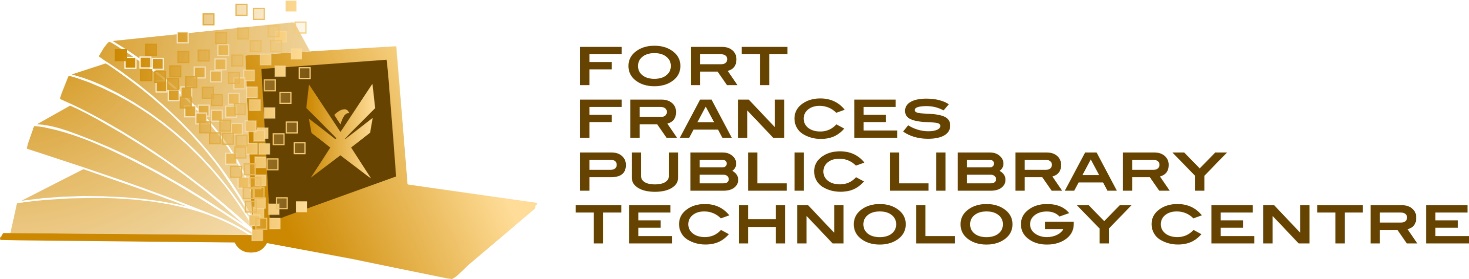 601 Reid Avenue, Fort Frances, ON P9A 0A2 (807) 274-9879Employee Skills InventoryPlease attach copies of achievement where possibleFormal Education:   Formal Professional Accreditation: (Examples: Certificate of Qualification, Professional Designations, SOLS, OLSN, etc.) Computer Skills: (Examples: Microsoft Office: Word, Excel, PowerPoint, Web Design, etc.)  Technical Knowledge and Skills: (Example: office equipment, Debit/Credit machines, scanners, etc.) Other Skills Upgrade Training: (Example: Seminars, Workshops, Courses, Training, Professional Development, First Aid, WHMIS, AED, etc.)  Date: Employee Name:Job Title:Department:LibraryAcademic AchievementName of InstitutionDiploma/Degree/MajorYear(s) CompletedJob Related or Job Required?DesignationLicensing Body/AssociationYear ObtainedJob Related or   Job Required? Computer SkillLocation(Town of Fort Frances, College, Institute/On-line)Basic LevelIntermediate LevelAdvanced LevelJob Related orJob Required?EquipmentDate Training ReceivedYears of Operating ExperienceTrainingLocation(Town of Fort Frances, College, Institute/on-line)Conducted byDuration(hrs/day)Date Completed(D/M/Y)Job Related orJob Required?